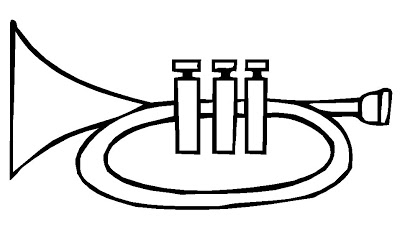 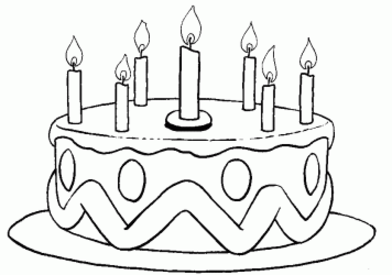 ..............................................................................................................................   Т                ТА               ТИ...................................................................................................................  тим            тата           Мита           ________________________________________________________________________________________________________________________________________________________________________________________________________________________________________________________________  ..............................................................................................................................   Т                ТА                 ТИ...................................................................................................................  тим            тата             Мита           ________________________________________________________________________________________________________________________________________________________________________________________________________________________________________________________________  